В Молодежном Центре «Саяны» ко дню флага прошла акция «Живой флаг» жители Саянского района одевались в цвета  Государственного флага и выставляли фото в соц. сетях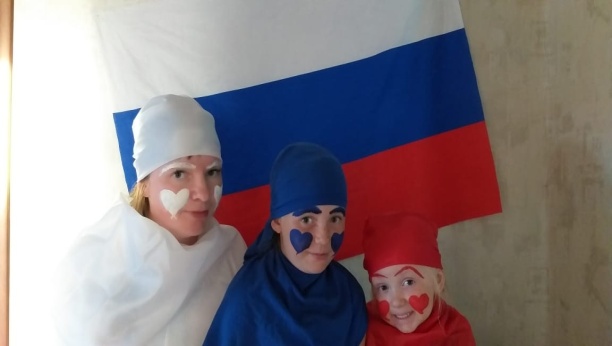 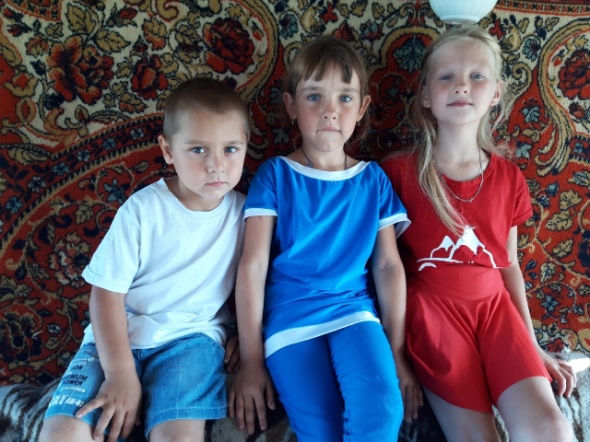 Акция «День Государственного флага»Активисты  Российского  движения школьников покоряли вершины это были горы, а для некоторых это были личные вершины. Ребята фотографировались с флагом и выставляли фото в соц сетях. 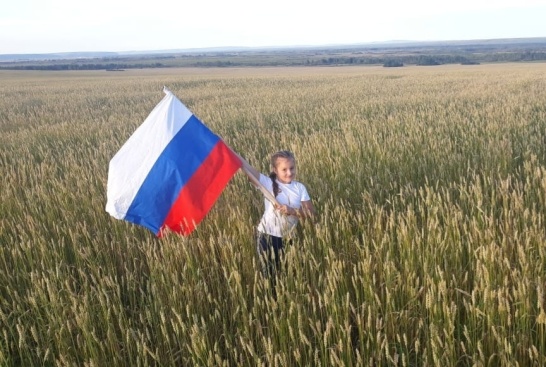 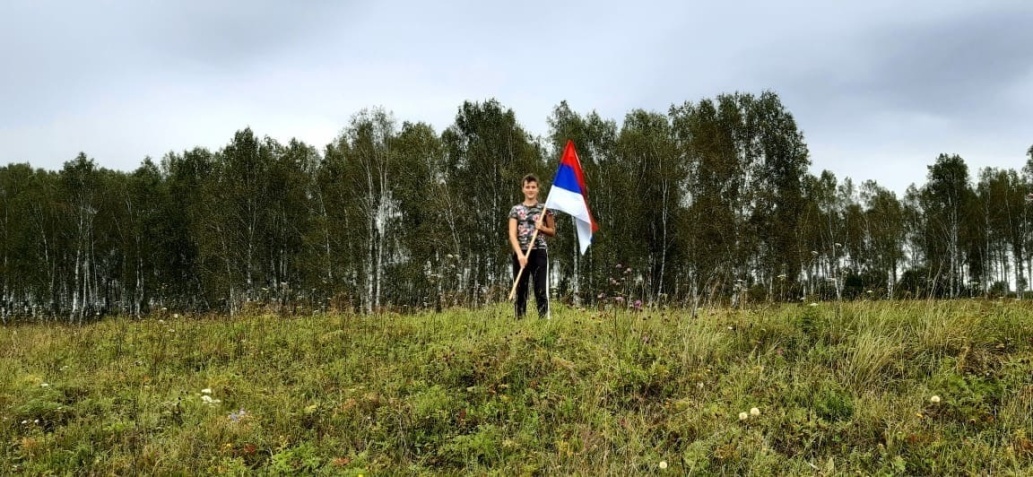 Велопробег  к празднованию дня флага  В с. Гладково и пос. Орье прошео велопробег в честь празднования Дня  Государственного флага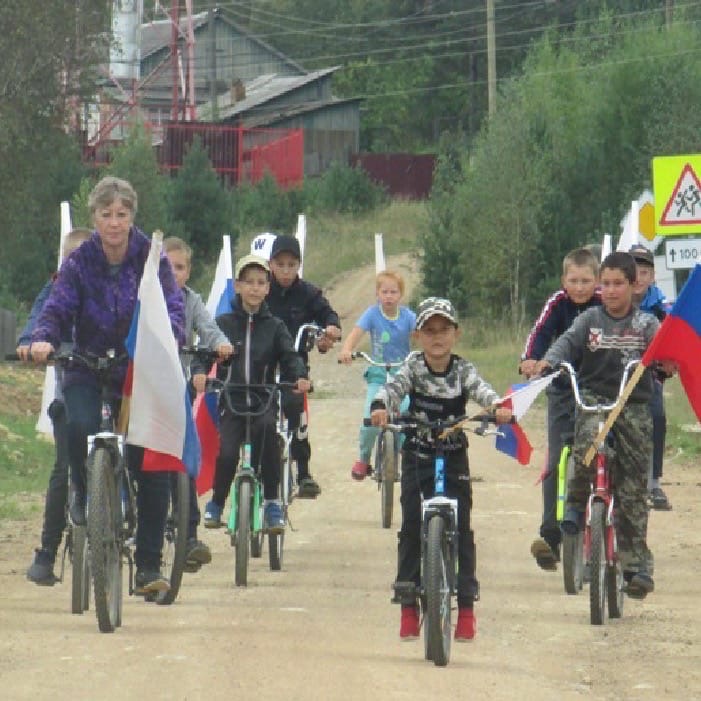 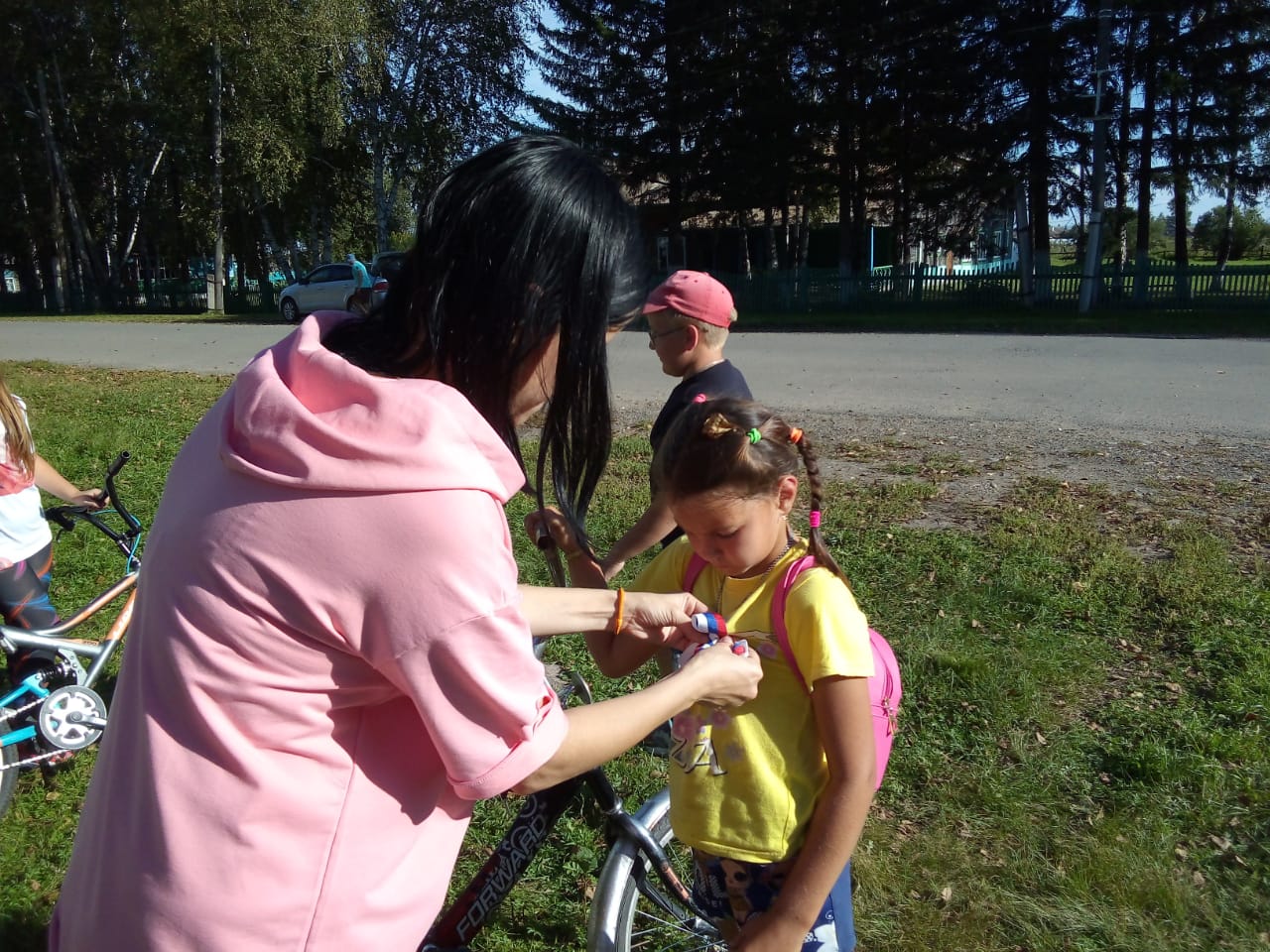 Конкурс «Мой флаг» ребята Саянского района соревновались  на лучший рисунок флага РФ. Победителем стала Москвина Александра из. Гладково.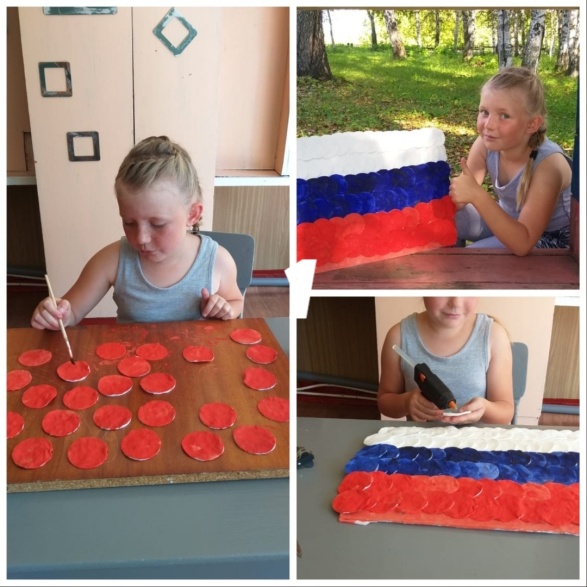 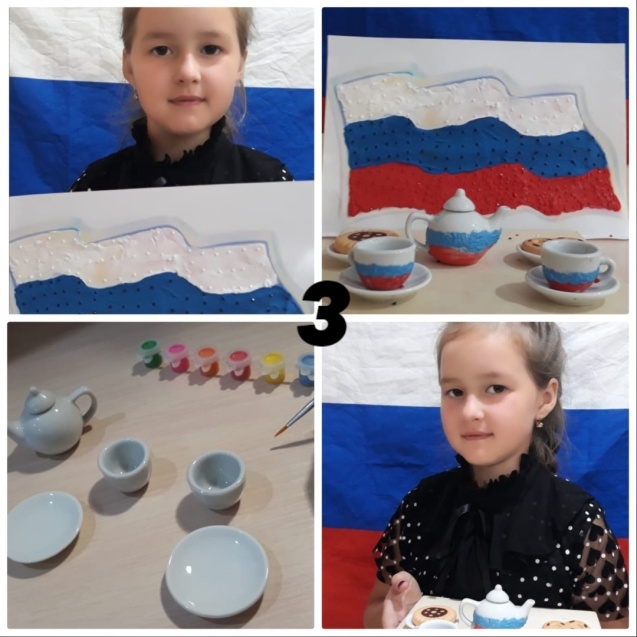 